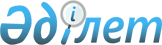 Егіндікөл аудандық мәслихатының 2014 жылғы 31 наурыздағы №5С24-6 "Егіндікөл ауданының бөлек жергілікті қоғамдастық жиындарын өткізудің қағидаларын бекіту туралы" шешімінің күші жойылды деп тану туралыАқмола облысы Егіндікөл аудандық мәслихатының 2016 жылғы 24 желтоқсандағы № 6С 10-10 шешімі. Ақмола облысының Әділет департаментінде 2017 жылғы 9 қаңтарда № 5676 болып тіркелді      РҚАО-ның ескертпесі.

      Құжаттың мәтінінде түпнұсқаның пунктуациясы мен орфографиясы сақталған.

      "Құқықтық актілер туралы" Қазақстан Республикасының 2016 жылғы 6 сәуірдегі Заңының 27 бабына сәйкес Егіндікөл аудандық мәслихаты ШЕШІМ ҚАБЫЛДАДЫ:

      1. Егіндікөл аудандық мәслихатының 2014 жылғы 31 наурыздағы № 5С24-6 "Егіндікөл ауданының бөлек жергілікті қоғамдастық жиындарын өткізудің қағидаларын бекіту туралы" (Нормативтік құқықтық актілерді мемлекеттік тіркеу тізілімінде № 4141 болып тіркелген, 2014 жылғы 28 сәуірдегі аудандық "Егіндікөл" газетінде жарияланған) шешімнің күші жойылды деп танылсын.

      2. Осы шешім Ақмола облысының Әділет департаментінде мемлекеттік тіркелген күннен бастап күшіне енеді және ресми жарияланған күннен бастап қолданысқа енгізіледі.



      "КЕЛІСІЛДІ"



      2016 жылғы 24 желтоқсан


					© 2012. Қазақстан Республикасы Әділет министрлігінің «Қазақстан Республикасының Заңнама және құқықтық ақпарат институты» ШЖҚ РМК
				
      Аудандық мыслихаты
сессиясының төрағасы

Т.Бокишев

      Аудандық мәслихаттың
хатшысы

Б.Абилов

      Егіндікөл ауданының әкімі

Н.Төлепов
